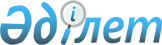 О переименовании улицы села ТельманаРешение акима Тельманского сельского округа Атбасарского района Акмолинской области от 28 декабря 2015 года № 1. Зарегистрировано Департаментом юстиции Акмолинской области 26 января 2016 года № 5230      Примечание РЦПИ.

      В тексте документа сохранена пунктуация и орфография оригинала.

      В соответствии с Законами Республики Казахстан от 8 декабря 1993 года «Об административно-территориальном устройстве Республики Казахстан», от 23 января 2001 года «О местном государственном управлении и самоуправлении в Республике Казахстан», с учетом мнения населения, на основании заключения заседания Акмолинской областной ономастической комиссии от 22 июля 2015 года, аким Тельманского сельского округа РЕШИЛ:



      1. Переименовать улицу № 2 села Тельмана на улицу Алии Молдагуловой.



      2. Контроль за исполнением настоящего решения оставляю за собой



      3. Настоящее решение вступает в силу со дня государственной регистрации в Департаменте юстиции Акмолинской области и вводится в действие со дня официального опубликования.      Аким Тельманского

      сельского округа                           К.Адепбаева      «СОГЛАСОВАНО»      Руководитель государственного

      учреждения «Отдел культуры

      и развития языков

      Атбасарского района»                       А.Кайдаулова

      «28» декабря 2015 года      Руководитель государственного

      учреждения «Отдел архитектуры

      и градостроительства

      Атбасарского района»                       З.Кенжебаев

      «28» декабря 2015 года
					© 2012. РГП на ПХВ «Институт законодательства и правовой информации Республики Казахстан» Министерства юстиции Республики Казахстан
				